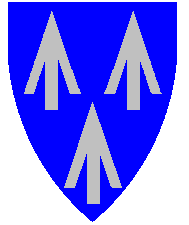 Hareid kommuneSektor for læring og kulturKommunal barnehagerute 2023/2024Månad5 avtalefesta planleggingsdagar/fagdagar per barnehageår.August 2023Måndag 7. planleggingsdag. Barnehagane er stengde.Barna tar til tysdag 8. Fredag 18. planleggingsdagar for tilsette. Barnehagane er stengde SeptemberOktoberSkulane har haustferie i veke 41 – barnehagane har vanleg opningstidNovemberMandag 6. fagdagBarnehagane er stengdeDesemberFredag 22. Siste dag før jul, vanleg opningstidSyverplassen barnehage og Hareid barnehage er stengde i romjula Barn som har behov for å nytte plassen sin i romjula, kan melde seg for tilbod ved Bigset barnehage Skjema for påmelding får de ved den barnehagen barnet dykkar har plassJanuar 2024Tysdag 2. første dag i barnehagane i 2024FebruarSkulane har vinterferie i veke 8 – barnehagane har vanleg opningstidMarsPåske 2024: Skjema for påmelding for opphald i påskeveka får de ved den 
barnehagen barnet dykkar har plassSyverplassen barnehage har ope i dagane før påske, med slik opningstid:Måndag 25. vanleg opningstidTysdag 26. vanleg opningstidOnsdag 27. Syverplassen bhg ope til kl 12Hareid og Bigset barnehage er stengde 25. mars -2. april 2023
Torsdag 28. – Skjærtorsdag. Barnehagane er stengdeFredag 29. – Langfredag. Barnehagane er stengde Måndag 1. - 2. påskedag. Barnehagane er stengdeTysdag 11. første dag etter påskeferienAprilPåske 2024: Måndag 1. -er 2. påskedag. Barnehagane er stengdeTysdag 2. første dag etter påskeferienMaiOnsdag 1. mai – barnehagane er stengdeTorsdag 9. mai – Kr. Himmelfartsdag, barnehagane er stengdeFredag 10. Planleggingsdag. Barnehagane er stengdeOffentleg fridag fredag 17. maiMåndag 20. 2. pinsedag. Barnehagane er stengdeJuniPlanleggingsdag fredag 21. Barnehagane stengdeJuliBarnehagane er feriestengde i veke 29,30 og 31 Syverplassen barnehage har ope i ferievekenePåmelding AugustSyverplassen barnehage er open i veke 32Hareid og Bigset er feriestengde i veke 32 Barnehageåret 2024/2025  startar i veke 33 (12.8)